МБУДО  «Детская школа искусств г. Шарыпово»662315, Красноярский край, г. Шарыпово, 3 м-он, дом 9, Тел.8 (39153) 24-6-13; 25-2-14. E-mail: dshi_shar@list.ru_____________________________________________________________________________ Положение о XII открытой зональной теоретической олимпиаде «Черные, белые клавиши гаммы»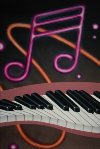 Утверждено приказомначальника отдела культуры администрации г.Шарыпово                                                                                №_______от _______ 2020г. ________________________                                                                  С.Н.ГрозаОбщие положенияНастоящее Положение регламентирует порядок и условия организации и проведения XII зональной теоретической олимпиады «Черные, белые клавиши гаммы»  (далее – Олимпиада).Учредителем Олимпиады является Отдел культуры администрации г.Шарыпово.Организатор Олимпиады – муниципальное бюджетное учреждение дополнительного образования «Детская школа искусств г.Шарыпово».Партнеры Олимпиады -  Красноярский краевой научно-учебный центр кадров культуры, Красноярский колледж искусств им. П.И.Иванова-Радкевича.Олимпиада проводится ежегодно в первую субботу февраля на базе МБУДО «ДШИ г.Шарыпово». Информация о проведении Олимпиады размещается в сети Интернет на официальном сайте Детской школы искусств г.Шарыпово: www.Arts24.ru2. Цели и задачи ОлимпиадыПропаганда музыкального искусства;Выявление и поддержка одаренных  учащихся;Стимулирование интереса учащихся к музыкально-теоретическим предметам;Повышение педагогического мастерства преподавателей;Профориентация учащихся.3. Условия и порядок проведения Олимпиады3.1. XII зональная теоретическая олимпиада проводится 6 февраля 2021г. Место проведения – Детская школа искусств г.Шарыпово.3.2. Олимпиада состоит из двух номинаций: «Сольфеджио» и «Музыкальная литература».3.3. Олимпиада проводится для учащихся 6-7 классов семилетнего срока обучения, 6-8 класса восьмилетнего срока обучения и 4-5 классов пятилетнего срока обучения.3.4. Каждый участник может принять участие в одной или двух номинациях.3.5. Для всех участников Олимпиады предусмотрен взнос за участие в размере 200 рублей за каждого участника.4. Организация Олимпиады4.1. Для подготовки и проведения Олимпиады Организатор:обеспечивает размещение информации об Олимпиаде в сети Интернет;регистрирует заявки претендентов на участие в Олимпиаде;формирует состав жюри;проводит регистрацию участников Олимпиады;обеспечивает подготовку наградных документов победителям, осуществляет награждение победителей Олимпиады; 4.2. Жюри Олимпиады формируется из преподавателей Красноярского колледжа искусств имени П.И.Иванова – Радкевича и ведущих преподавателей ДМШ и ДШИ - участниц Олимпиады. 4.3. Результаты Олимпиады объявляются в день её проведения после окончания проверки и обсуждения. Решение жюри оформляется протоколом. 4.4. Победители Олимпиады награждаются дипломами лауреатов I, II, III степени и дипломантов (4 место). Все остальные участники Олимпиады получают дипломы за участие. Преподаватели награждаются благодарственными письмами.5. Олимпиадные требованияноминация «Сольфеджио»1. Слуховой диктант в объеме 10 тактов. Определение на слух:интервалов от звука в разных регистрах, в том числе – тритонов,  ув.2   и ум. 7 (с разрешением);аккордов: все виды трезвучий, мажорные и минорные секстаккорды и квартсекстаккорды, Д7 с обращением, ум. VII7, II7;ладов: 3 вида мажора и 3 вида минора.2. Запись одноголосного диктанта (в рамках программы) включая все пройденные мелодические и ритмические обороты. 10 проигрываний, 25-30 минут.3.Теоретическое задание:группировка длительностей. Переписать песню, изменив вокальную группировку на инструментальную;работа с нотным текстом. Отметить в музыкальном примере интервалы, тритоны, аккорды, образованные движением мелодии.Дописать мелодию, используя движение по звукам указанных аккордов.Все задания опираются на рабочую тетрадь Г.Ф.Калининой 6 кл. (с. 16 №9,с. 19 №10,11,с.27 №9, с.28 №10)3. Домашнее задание: пение романса или песни с аккомпанементом (одного куплета). При исполнении произведений дублирование мелодии в аккомпанементе не рекомендуется. Допускается исполнение на инструментах по дисциплине «Специальность»: фортепиано, аккордеон, баян, гитара.  номинация «Музыкальная литература». Тема: М.И.Глинка1. Музыкальная викторина по произведениям  М.И.ГлинкиСписок произведений для викторины (нотные примеры из учебника Лагутин А. И, Владимирова В.Н. «Музыкальная литература»): Опера «Руслан и Людмила»: квартет «Какое чудное мгновенье», Рондо Фарлафа, Персидский хор, Марш ЧерномораСписок произведений для викторины (нотные примеры из учебника Смирнова Э.С.«Русская  музыкальная литература»):Опера «Иван Сусанин»: Интродукция (2 темы), Каватина Антониды, Рондо Антониды, Трио «Не томи, родимый», Полонез, Мазурка, Песня Вани, Свадебный хор, Ария Сусанина, Хор «Славься».«Камаринская» - 2 темы«Вальс-фантазия» - основная тема2.Тест в объеме 10 вопросов на знание:Биографических сведений о М.И.Глинке;Оперы «Иван Сусанин» и «Руслан и Людмила»;Симфонических произведений.Все задания разрабатываются преподавателями Красноярского  колледжа искусств имени П.И.Иванова-Радкевича в рамках объема требований по учебникам Лагутин А. И, Владимирова В.Н. «Музыкальная литература» и Смирнова Э.С.«Русская  музыкальная литература». 6. Оформление заявки6.1. Заявки на участие принимаются до 27 января 2021 года в электронном виде на e-mail: dshi_shar@list.ru. Тел. для справок: 8 (39153) 24-6-13 (директор); 24-8-55  (специалисты).6.2. Форма заявкиНаименование образовательного учреждения;Полный адрес школы, телефон, e-mail;Имя и фамилия учащегося (полностью), дата рождения;Класс (срок обучения), специальность;Номинация;Ф.И.О. преподавателя; Подпись руководителя учреждения.